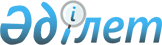 Об установлении повышенных не менее чем на двадцать пять процентов должностных окладов и тарифных ставок гражданским служащим социального обеспечения, образования, культуры, работающим в сельской местности
					
			Утративший силу
			
			
		
					Решение маслихата Амангельдинского района Костанайской области от 12 ноября 2013 года № 176. Зарегистрировано Департаментом юстиции Костанайской области 5 декабря 2013 года № 4331. Утратило силу - Решением маслихата Амангельдинского района Костанайской области от 28 марта 2014 года № 221

      Сноска. Утратило силу - Решением маслихата Амангельдинского района Костанайской области от 28.03.2014 № 221 (вводится в действие после дня его первого официального опубликования).      Во исполнение статьи 238 Трудового Кодекса Республики Казахстан от 15 мая 2007 года, а также в соответствии с подпунктом 15) пункта 1 статьи 6 Закона Республики Казахстан от 23 января 2001 года "О местном государственном управлении и самоуправлении в Республике Казахстан" Амангельдинский районный маслихат РЕШИЛ:



      1. Установить повышенные не менее чем на двадцать пять процентов должностные оклады и тарифные ставки гражданским служащим социального обеспечения, образования, культуры, работающим в сельской местности, по сравнению с окладами и ставками гражданских служащих, занимающихся этими видами деятельности в городских условиях, за счет средств районного бюджета.



      2. Настоящее решение вводится в действие по истечении десяти календарных дней после дня его первого официального опубликования и распространяется на отношения, возникшие с 16 октября 2013 года.      Председатель внеочередной сессии,

      секретарь районного маслихата              Саматов А.      СОГЛАСОВАНО:      Руководитель государственного

      учреждения "Отдел экономики

      и бюджетного планирования

      Амангельдинского района"

      _____________ Сакетов М.
					© 2012. РГП на ПХВ «Институт законодательства и правовой информации Республики Казахстан» Министерства юстиции Республики Казахстан
				